แบบการนิเทศนักศึกษาออกฝึกประสบการณ์วิชาชีพ   ชื่อสถานประกอบการ..........................................................................................................................................................อาจารย์นิเทศ.........................................................................................	วันที่นิเทศ............................................................. รายชื่อนักศึกษาที่ได้รับการนิเทศงานในสถานประกอบการแห่งนี้   ชื่อ-สกุล  					            ภาควิชา/สาขาวิชา๑. .......................................................................................	        ..............................................................................๒. .......................................................................................	        ..............................................................................๓. .......................................................................................	        ..............................................................................๔. .......................................................................................	        ..............................................................................๕. .......................................................................................	        .............................................................................. รูปภาพประกอบการนิเทศแบบออนไลน์(โปรแกรม Zoom/Microsoft Teams/Line/Face book)แบบการนิเทศนักศึกษาออกฝึกประสบการณ์วิชาชีพ    สหกิจ   ฝึกงาน   ฝึกสอน อื่นๆชื่อสถานประกอบการ    บริษัท มีความสุข จำกัดอาจารย์นิเทศ         ผศ.สมชาย   รักชาติ     		วันที่นิเทศ   24  พฤษภาคม  2564 รายชื่อนักศึกษาที่ได้รับการนิเทศงานในสถานประกอบการแห่งนี้   ชื่อ-สกุล  					            ภาควิชา/สาขาวิชา1.  นายเชาว์วัฒน์    	ศรีวงษา	        					วิศวกรรมอุตสาหการ2.  นายชนะภูมิ	    	เจริญวัย						วิศวกรรมอุตสาหการ3.  นางสาวมณีรัตน์  	เกิดปานทอง					วิศวกรรมอุตสาหการ4.  นางสาวเบญจวรรณ  	โนนสุวรรณ์	        				วิศวกรรมอุตสาหการ รูปภาพประกอบการนิเทศแบบออนไลน์(โปรแกรม Zoom/Microsoft Teams/Line/Face book)  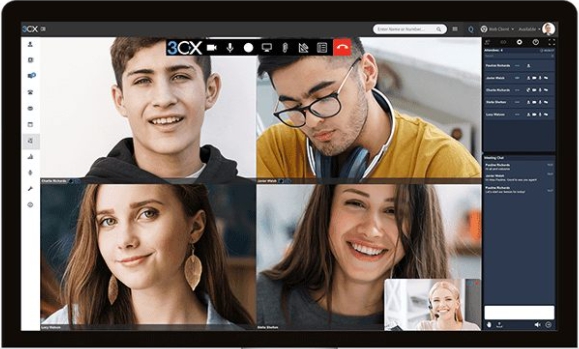 